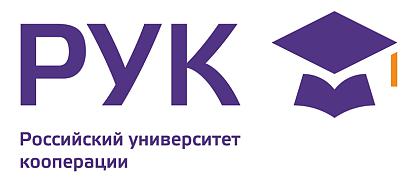 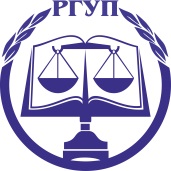          Российский государственный              университет правосудия                    Казанский филиалПРОГРАММАII Международной студенческой конференции «Дни студенческой науки»26 апреля 2019 годаг. КазаньВУЗЫ-ПАРТНЕРЫ КОНФЕРЕНЦИИКазанский (Приволжский) федеральный университетМеждународный университет инновационных технологийБелорусский торгово-экономический университет потребительской кооперацииЕвропейский университет МолдовыАкадемия экономического образования МолдавииКазахский университет технологии и бизнесаКыргызский экономический университет имени Мусы РыскулбековаЭкономический Университет Варна (Болгария)Костанайский инженерно-экономический университет имени М. ДулатоваТаджикский государственный университет коммерцииОРГКОМИТЕТ КОНФЕРЕНЦИИШарифуллин Рамиль Анварович, директор Казанского филиала ФГБОУВО «Российский государственный университет правосудия», заслуженный юрист Республики Татарстан, к.ю.н.Гумеров Ленар Асхатович, заместитель директора по научной работе Казанского филиала ФГБОУВО «Российский государственный университет правосудия», к.ю.н., доцент Астраханцева Елена Анатольевна, проректор по научной работе Казанского кооперативного института (филиала) АНО ОВО ЦС РФ «Российский университет кооперации», к.э.н., доцентВахитов Дамир Равилевич, заведующий кафедрой экономики Казанского филиала ФГБОУВО «Российский государственный университет правосудия», д.э.н., доцентХамитова Ирина Алексеевна, руководитель Центра организации НИР и инноваций Казанского кооперативного института (филиала) АНО ОВО ЦС РФ «Российский университет кооперации» Бурганова Лейсан Ильясовна, младший научный сотрудник Центра организации НИР и инноваций Казанского кооперативного института (филиала) АНО ОВО ЦС РФ «Российский университет кооперации»Сафина Лилия Моратовна, младший научный сотрудник Центра организации НИР и инноваций Казанского кооперативного института (филиала) АНО ОВО ЦС РФ «Российский университет кооперации»Леонтьева Ольга Львовна, старший преподаватель кафедры экономики Казанского филиала ФГБОУВО «Российский государственный университет правосудия» Валиуллина Наталья Сергеевна, руководитель Управления стратегического развития Казанского кооперативного института (филиала) АНО ОВО ЦС РФ «Российский университет кооперации»Регламент работы конференции: 09.00 – 10.00 – регистрация участников 10.00 – 11.00 – пленарное заседание11.00 – 14.00 – заседание секцийПодведение итогов конференции и процедура награждения на секцияхМесто проведения: г. Казань, ул. 2-я Азинская 7а, Казанский филиал ФГБОУВО «Российский государственный университет правосудия», конференц-зал.Дата и время проведения: 26 апреля 2019 г., 9.00-15.00ПЛЕНАРНОЕ ЗАСЕДАНИЕПриветственное слово Шарифуллина Рамиля Анваровича, директора Казанского филиала ФГБОУВО «Российский государственный университет правосудия», заслуженного юриста Республики Татарстан, к.ю.н.Приветственное слово Набиевой Алсу Рустэмовны, ректора Казанского кооперативного института (филиала) АНО ОВО ЦС РФ «Российский университет кооперации», к.ист.н.ДОКЛАДЫ1. Махмуд Шахен, руководитель терминала в международном аэропорту Шарм-эль-Шейх, Египет.2. Япрынцева Дарья Алексеевна, студент Казанского филиала ФГБОУВО «Российский государственный университет правосудия» с докладом «Вывоз капитала из России частным сектором»3. Райнер Юлия Сергеевна, студент Факультета экономики и таможенного дела Казанского кооперативного института (филиала) АНО ОВО ЦС РФ «Российский университет кооперации» с докладом «Особенности развития профессии бухгалтера в условиях становления цифровой экономики»СЕКЦИЯ 1.Современные тенденции и перспективы развития финансов и бухгалтерского учета в современных условияхРуководители секции:Миннехаметова Илхамия Мансуровна, к.пед.н., и.о. заведующего кафедрой «Бухгалтерский учет и финансы» Казанского кооперативного института (филиала) АНО ОВО ЦС РФ «Российский университет кооперации»Фасхутдинова Миляуша Сагитовна, к.э.н., доцент, доцент кафедры экономики Казанского филиала ФГБОУВО «Российский государственный университет правосудия»СЕКЦИЯ 2.Научное сообщество студентов XXI столетия. Гуманитарные наукиРуководители секции:Мазитова Флёра Локмановна, к.фил.н., доцент кафедры «Гуманитарные дисциплины и иностранные языки» Казанского кооперативного института (филиала) АНО ОВО ЦС РФ «Российский университет кооперации»Нурова Лилия Рашатовна, к.филол.н., доцент, заведующий кафедрой языкознания и иностранных языков Казанского филиала ФГБОУВО «Российский государственный университет правосудия»СЕКЦИЯ 3.Физическая культура и спорт в РФ, их влияние на студенческую молодёжьРуководители секции: Фазлеев Наиль Шамсиевич, к.пед.н., заведующий кафедрой «Физическая культура и спорт» Казанского кооперативного института (филиала) АНО ОВО ЦС РФ «Российский университет кооперации»Святова Наталья Владимировна, к.б.н., доцент, заведующий кафедрой общеобразовательных дисциплин, декан факультета подготовки специалистов для судебной системы Казанского филиала ФГБОУВО «Российский государственный университет правосудия»СЕКЦИЯ 4.Цифровые технологии в сервисеРуководители секции:Асадуллин Энвер Закиевич, к.т.н., доцент, заведующий кафедрой «Естественные дисциплины, сервис и туризм» Казанского кооперативного института (филиала) АНО ОВО ЦС РФ «Российский университет кооперации»Нуртдинов Альберт Равилевич, к.э.н., доцент, доцент кафедры экономики Казанского филиала ФГБОУВО «Российский государственный университет правосудия»СЕКЦИЯ 5.Таможенный союз как форма торгово-экономической интеграцииРуководители секции:Саматова Чулпан Хамитовна, к.и.н., доцент кафедры «Таможенное дело» Казанского кооперативного института (филиала) АНО ОВО ЦС РФ «Российский университет кооперации»Ибрагимов Ленар Гатиятович, к.э.н., доцент, доцент кафедры экономики Казанского филиала ФГБОУВО «Российский государственный университет правосудия»СЕКЦИЯ 6.Актуальные вопросы экономики и менеджмента в РоссииРуководители секции:Магдеева Марина Райхановна, к.э.н., заведующий кафедрой «Экономика и инноватика» Казанского кооперативного института (филиала) АНО ОВО ЦС РФ «Российский университет кооперации»Ахметзянов Рашит Наилевич, к.э.н., доцент, доцент кафедры экономики Казанского филиала ФГБОУВО «Российский государственный университет правосудия»СЕКЦИЯ 7.Технологические и экономические аспекты обеспечения качества товаров и продукции общественного питанияРуководители секции:Габдрахманова Алиса Рафиковна, и.о. заведующего кафедрой «Товароведение и технология продукции общественного питания» Казанского кооперативного института (филиала) АНО ОВО ЦС РФ «Российский университет кооперации»Латыпов Равиль Ахатович, д.э.н., доцент, доцент кафедры экономики Казанского филиала ФГБОУВО «Российский государственный университет правосудия»СЕКЦИЯ 8.Актуальные проблемы юридической науки и практикиРуководители секции:Мифтахов Ренат Ленарович, к.ю.н., зам. заведующего кафедрой государственно-правовых дисциплин Казанского филиала ФГБОУВО «Российский государственный университет правосудия»Рязанова Марина Николаевна, к.и.н., доцент теории и ситории права и государства Казанского филиала ФГБОУВО «Российский государственный университет правосудия»№ФИО (докладчики, соавторы, научные руководители)Организация/вузТема докладаАхмадуллина Назлыгуль,Залялиева Эльмира Раисовна, Миннехаметова Илхамия МансуровнаКазанский кооперативный институт (филиал) Российского университета кооперацииУправление кредиторской задолженностьюАхметзянова Карина Исламовна, Антонова Марина АркадьевнаКазанский кооперативный институт (филиал) Российского университета кооперацииВозможные пути совершенствования управления ликвидностью ОАО «РЖД»Ахтямова Энже Данияровна,Антонова Марина АркадьевнаКазанский кооперативный институт (филиал) Российского университета кооперацииФинансовые риски и методы управления имиАязгулова Эльвира Азаматовна, Яхина Луиза ТагировнКазанский кооперативный институт (филиал) Российского  университета кооперацииАвтоматизации учета готовой продукции на складе как один из ключевых факторов успешной деятельности современной компанииБорисова Регина Фердинандовна, Латыпов Равиль АхатовичКазанский кооперативный институт (филиал) Российского университета кооперацииЗарубежный опыт налоговый политики в перспективе применения в РоссииГайнутдинова Чулпан Наилевна,Гилязова Ильзира Рамилевна, Миннигалеева Венера ЗавидовнаКазанский кооперативный институт (филиал) Российского университета кооперацииИзменения в бухгалтерском учете и отчетностиЗайдуллина Ралия Хаматовна,Антонова Марина АркадьевнаКазанский кооперативный институт (филиал) Российского университета кооперацииСущность и принципы организации управления финансами корпорацийЗинатуллина Айсылу Наилевна, Антонова Марина АркадьевнаКазанский кооперативный институт (филиал) Российского  университета кооперацииОптимизация денежных потоков ПАО «Татнефть»Ибрагимов Рафиль Камилевич, Антонова Марина АркадьевнаКазанский кооперативный институт (филиал) Российского  университета кооперацииПорядок планирования финансовой деятельности ПАО «ЛУКОЙЛ»Калашников Владимир Владимирович,Никифорова Ольга ВладимировнаКазанский кооперативный институт (филиал Российского университета кооперации)Состав бухгалтерской отчетности в 2019 годуЛобанов Никита Андреевич, Вахитов Дамир РавилевичКазанский филиал РГУПУправление личными финансами студентаМакарова Кристина Сергеевна,Саитова Ралия ГубаевнаКазанский кооперативный институт (филиал) Российского  университета кооперацииПерспективы развития налогообложения и декларирования НДФЛ в РоссииМиралиев Ариф Абсаладдиноглы, Латыпов Равиль АхатовичКазанский кооперативный институт (филиал) Российского университета кооперацииБюджетно-налоговая политика в стратегии развития национальной экономикиМорозов Данил Андреевич, Свечников Константин ЛеонидовичКазанский кооперативный институт (филиал) Российского  университета кооперацииВозникновение и развитие аудитаПлотникова Ирина Сергеевна, Никифорова Ольга ВладимировнаКазанский кооперативный институт (филиал) Российского университета кооперацииБухгалтерский учёт: проблемы и перспективы развития в современных условияхРайнер Юлия Сергеевна,Никифорова Ольга ВладимировнаКазанский кооперативный институт (филиал) Российского университета кооперацииОсобенности развития профессии бухгалтера в условиях становления цифровой экономикиСафина Рамиля Рустамовна, Вахитов Дамир РавилевичКазанский филиал РГУПГосударственные услуги Фонда социального страхованияХалимова Рушания Азатовна, Фасхутдинова Миляуша СагитовнаКазанский филиал РГУПЗависимость финансовой грамотности населения с реалиями пенсионного обеспеченияШакирова Илюза Ильгамовна, Зайцева Анна ИвановнаГАПОУ «Казанский колледж строительства, архитектуры и городского хозяйства»Влияние методов оценки запасов на показатели эффективности деятельности кооперативных организацийШалдаева Лариса Ивановна, Фрейдин Макс Залмонович,Белорусская государственная сельскохозяйственная академияЗарубежный опыт и направления развития рынка производных финансовых инструментов в Республике БеларусьЮновидова Диана Владимирована, Галимарданова Наиля МуртазовнаКазанский кооперативный институт (филиал) Российского  университета кооперацииБухгалтерский учет и контроль оплаты труда на предприятии№ФИО (докладчики, соавторы, научные руководители)Организация/вузТема докладаАрхипова Елена Дмитриевна, Валеева Сания ШавкатовнаКазанский кооперативный институт (филиал) Российского университета кооперацииНосители кооперативных идейЗакиров Тимур  Михайлович, Мазитова Флёра ЛокмановнаКазанский кооперативный институт (филиал) Российского университета кооперацииThe global goals for sustainable development of ecoworld (Глобальные цели для устойчивого развития экомира)Зарипов Рустам Альбертович, Икамасов Михаил Сергеевич, Сагитова Виктория РавилевнаКазанский кооперативный институт (филиал) Российского университета кооперацииТехника «Pomodoro» как возможность избавиться от прокрастинацииКаримов Денис Алексеевич, Нурова Лилия РашатовнаКазанский филиал РГУПInconsistent application of public international lawКашапова Айсылу Айратовна, Шибанова Наталья АлександровнаКазанский (Приволжский) федеральный университетКоучинг для детей, имеющих особые образовательные потребностиСалахова Айсина Нуретдиновна, Гафиуллина Кадрия НакиповнаКазанский филиал РГУПAge discrimination against people of pre-retirement and retirement age» («Возрастная дискриминация людей предпенсионного и пенсионного возраста»)Соколова Анастасия Алексеевна, Мазитова Флёра ЛокмановнаКазанский кооперативный институт (филиал) Российского университета кооперацииStudents  perception of distance learning(Дистанционное обучение глазами студента)№ФИО (докладчики, соавторы, научные руководители)Организация/вузТема докладаАбдулхаликова Адель Надировна,Иванов Андрей ВалерьевичКазанский (Приволжский) федеральный университетВлияние конфликтов на личность спортсмена и взаимоотношения в командеГорелов Игорь Алексеевич,Рахимов Руслан Маратович,Исмагилов КамильРифкатовичКазанский кооперативный институт (филиал) Российского университета кооперацииФормирование ценностной ориентации студенческой молодежи на занятия физической культуры и спортаЗарипова Диана Олеговна.,Гареева Гульнара АбдулловнаКазанский кооперативный институт (филиал) Российского университета кооперацииСпорт как фактор социализации в регионеИсламова Регина Ринатовна,КалючеваГульназРафисовнаКазанский кооперативный институт (филиал) Российского университета кооперацииСпорт в жизни молодежиЛимонова Валерия Игоревна, Смелкова Елена ВладимировнаКазанский кооперативный институт (филиал) Российского университета кооперацииНеобычные виды спортаНикифорова Ульяна Анатольевна, Габдракхманов Разил ФанзиловичКазанский кооперативный институт (филиал) Российского университета кооперацииИнвестирование в сферу физической культуры и спортаРодионова Альбина Алексеевна, Батталова Алина Рафаэлевна,Петрова Винера КамильевнаКазанский кооперативный институт (филиал) Российского университета кооперацииЗанятия легкой атлетикой, как эффективное средство укрепления здоровьяРодионова Альбина Алексеевна, Гайфуллина Арина Геровна, Петрова Винера КамильевнаКазанский кооперативный институт (филиал) Российского университета кооперации«Зеленый фитнес»- как средство привлечения студентов к здоровому образу жизниРоманова Анна Анатольевна,Мифтахов Рафаэль АхунзяновичКазанский кооперативный институт (филиал) Российского университета кооперацииОздоровительная гимнастика как вид физической рекреации студентовСафиуллина Камиля Сергеевна,Смелкова Елена ВладимировнаКазанский кооперативный институт (филиал) Российского университета кооперацииАэробика как средство формирования мотивации студентов к физической культуреСафиуллина Камиля Сергеевна,Смелкова Елена ВладимировнаКазанский кооперативный институт (филиал) Российского университета кооперацииВлияние массовых мероприятий на приобщение студентов к спортуСмирнов Виталий Радиславович,Курмаев Рашид Салаватович,Петрова Винера КамильевнаКазанский кооперативный институт (филиал) Российского университета кооперацииЗанятия спортом, как способ поддержания и сохранения здоровьяФазылзянова Гульгена Раисовна,Мифтахов Рафаэль АхунзяновичКазанский кооперативный институт (филиал) Российского университета кооперацииУправление системой оздоровительной физической культурой студенческой молодежиХайрутдинова Тансылу Фахрутдиновна, Хайруллин Данис РафакатовичКазанский кооперативный институт (филиал) Российского университета кооперацииРоль бадминтона в физическом воспитании студентов сОслабленным зрениемХисамеева Рузиля Ильназовна,Смелкова Елена Владимировна Казанский кооперативный институт (филиал) Российского университета кооперацииВлияние двигательной активности на студентовЧуйко Ирина Олеговна,Баранова Альбина АльбертовнаКазанский кооперативный институт (филиал) Российского университета кооперацииВолейбол, как средство развития физических качеств, на примере студентов 1-4 курса ККИ РУКШайморданова Алсу Илнуровна,Ивкина Валерия ВикторовнаКазанский кооперативный институт (филиал) Российского университета кооперацииСредства легкой атлетики для развития физических качеств студентов, на примере студентов 1-4 курса ККИ РУКШулаева Полина Андреевна,Федулин Антон Юрьевич,Исмагилов КамильРифкатовичКазанский кооперативный институт (филиал) Российского университета кооперацииЗначимость и формирование ценности правильного образа жизни молодежи и студентов№ФИО (докладчики, соавторы, научные руководители)Организация/вузТема докладаБеговатова Марина Андреевна, Биктимирова Халида СаидовнаКазанский кооперативный институт (филиал) Российского университета кооперацииОсобенности и направления образовательного туризма за рубежомГалиева Галия Марсовна,Биктимирова Халида  СаидовнаКазанский кооперативный институт (филиал) Российского университета кооперацииЗакономерности устойчивого позиционирования сегмента круизного судоходстваДепресов Дмитрий Андреевич, Любягина Ольга АнатольевнаКазанский кооперативный институт (филиал) Российского университета кооперацииСовременные цифровые технологии в сервисеНа предприятиях потребительской кооперацииИшеков Борис Дмитриевич, Милицкий Игорь Александрович, Жажнева Ирина ВасильевнаКазанский кооперативный институт (филиал) Российского университета кооперацииЦифровые технологии в сервисеКамаева Даниэлла Рафаеловна, Хабибуллина Ильсеяр ИльдусовнаМАОУ «Лицей № 121»Развитие меценатства в казанской губернии в ХVIII – ХIХ векахКондеева Юлия Александровна, Гайнулова Людмила АлексеевнаКазанский кооперативный институт (филиал) Российского университета кооперацииИнформационная система «книжный интернет-магазин» как элемент цифровизации молодежного предпринимательстваЛатыпов Айназ Айратович., Нуртдинова Регина НазымовнаКазанский кооперативный институт (филиал) Российского университета кооперацииВнедрение цифровых технологий на предприятия потребительской кооперацииМатвеева Оксана Юрьевна, Биктимирова Халида СаидовнаКазанский кооперативный институт (филиал) Российского университета кооперацииРазвитие экологического туризма в республике ТатарстанРемизова Виктория Владимировна, Биктимирова Халида СаидовнаКазанский кооперативный институт (филиал) Российского университета кооперацииКлассификации шопинг - туризма: разнообразие подходовСалахутдинова Ксения Андреевна, Биктимирова Халида СаидовнаКазанский кооперативный институт (филиал) Российского университета кооперацииПривлекательность туризма РоссииТитова Галина Николаевна,Мухаметзянов Алмаз РестемовичКФ РАНХиГС при Президенте Российской Федерации, г. Казань,Реклама как инструмент коммерческой коммуникацииТрошагина Екатерина Николаевна, Биктимирова Халида СаидовнаКазанский кооперативный институт (филиал) Российского университета кооперацииВнутренний туризм как стратегически важное направления развитие туристского рынка РФШакирова Диляра Рашадовна, Биктимирова Халида СаидовнаКазанский кооперативный институт (филиал) Российского университета кооперацииЛечебно-оздоровительный туризм: анализ основных направленийЯнбулатова Полина Вениаминовна, Биктимирова Халида СаидовнаКазанский кооперативный институт (филиал) Российского университета кооперацииПроектирование и организация автобусного тура№ФИО (докладчики, соавторы, научные руководители)Организация/вузТема докладаАлиева ХалидаУльфаткызы, Мусина Ирина ВикторовнаКазанский кооперативный институт (филиал) Российского университета кооперацииПрактика применения перспективных таможенных технологийАхметшинаЭльвинаРинатовна, Мусина Ирина ВикторовнаКазанский кооперативный институт (филиал) Российского университета кооперацииИнститут уполномоченного таможенного экономического оператораГалиева Язиля Кафилевна,Басырова Эльмира ИлдаровнаКазанский кооперативный институт (филиал) Российского университета кооперацииСущность и назначение акциза как вида косвенного обложенияГильмутдинова Айгуль Рафисовна,Мусина Ирина ВикторовнаКазанский кооперативный институт (филиал) Российского университета кооперацииПрактические рекомендации субъекту РФ по внедрению Регионального экспортного стандартаЗалакаеваФаиля Рафаилевна, Мусина Ирина ВикторовнаКазанский кооперативный институт (филиал) Российского университета кооперацииПеречень государственных услуг, оказываемых Приволжским таможенным управлением экспортерам Кувшинова Регина Владимировна, Вылегжанина Алсу ВакифовнаКазанский кооперативный институт (филиал) Российского университета кооперацииФакторы успешности трудоустройства выпускников высших учебных заведенийЛапшина Анастасия Валерьевна, Басырова Эльмира ИлдаровнаКазанский кооперативный институт (филиал) Российского университета кооперацииАнализ применения практики тарифных льгот в российской федерацииМухаметвалиева Лилия Равильевна, Исмагилова Лейсан Рустамовна Казанский кооперативный институт (филиал) Российского университета кооперацииПрименение системы управления рисками в таможенных органахРодионова Екатерина Алекандровна, Басырова Эльмира ИлдаровнаКазанский кооперативный институт (филиал) Российского университета кооперацииКорректировка таможенной стоимостиРязановаОльга Викторовна, Мусина Ирина ВикторовнаКазанский кооперативный институт (филиал) Российского университета кооперацииИнструменты регионального экспортного стандартаХамитова Наиля Наиловна, Басырова Эльмира ИлдаровнаКазанский кооперативный институт (филиал) Российского университета кооперацииСовершенствование формирования и поступления таможенных пошлин в российскую федерациюЧернова Дарья Михайловна, Исмагилова Лейсан Рустамовна Казанский кооперативный институт (филиал) Российского университета кооперацииПсихологические особенности должностных лиц таможенных органовШигабутдинова Камилла Дамировна, Вылегжанина Алсу ВакифовнаКазанский кооперативный институт (филиал) Российского университета кооперацииПредварительное информирование в рамках таможенной системы ЕАЭС№ФИО (докладчики, соавторы, научные руководители)Организация/вузТема докладаАзмухановРиазРифкатович, Ибрагимов ЛенарГатиятовичКазанский филиал РГУППроблемы автоматизации оценочной деятельностиАйвазян Анна Валерьевна,Кузнецов Виталий Андреевич, Евтодиева Татьяна ЕвгеньевнаФГБОУ ВО «Ростовский государственный экономический университет (РИНХ)»Цифровые технологии в области транспорта и логистикиАнисимов Вадим Сергеевич, Латыпов Равиль АхатовичКазанский филиал РГУПУправление карьерой государственного служащегоАришева Анна Вячеславна, Леонтьева Ольга ЛьвовнаКазанский филиал РГУПИностранные инвестиции в экономику РоссииВавилов Андрей Григорьевич, Латыпов Равиль АхатовичКазанский филиал РГУППроблемы экономики и менеджмента в цифровой экономикеГалиуллин Раиль Фаритович, Фасхутдинова Миляуша СагитовнаКазанский филиал РГУПРазвитие государственного регулирования налоговых отношений в Республике ТатарстанГаллямова Расиля Альхатовна, Рахматуллина С.А., Хитяева Арина Олеговна, Мусташкина Дания АбдулловнаКазанский кооперативный институт (филиал) Российского университета кооперацииМотивация труда персоналаЗинатуллина А.Н., Борисова Нина Валерьевна, Казанский кооперативный институт (филиал) Российского университета кооперацииПроблемы развития корпоративной социальной ответственности в России и ее роль в развитии регионовЗиннатуллина Алсу Ильгизаровна, Латыпов Равиль АхатовичКазанский филиал РГУППроблемы мотивации персонала в государственных учрежденияхЗумагулова Алсу Амировна, Нуртдинов Альберт РавилевичКазанский филиал РГУПЛиквидация нищеты как шаг на пути к устойчивому развитию РоссииКабиров Алмаз Вакилович, Саматова Чулпан ХамитовнаКазанский кооперативный институт (филиал) Российского университета кооперацииИнтегрированный подход к маркетинговым коммуникациям в малом бизнесеКаляев Андрей Сергеевич, Хвалёва Наталия ВасильевнаКазанский кооперативный институт (филиал) Российского университета кооперацииЖизненный цикл инновацийНиколаева Анастасия Владимировна, Ахметзянов РашитНаилевичКазанский филиал РГУПВлияние рекламы на формирование сознания населенияНищеретов Кирилл Андреевич, Евтодиева Татьяна ЕвгеньевнаСамарский государственный экономический университетЦентрализация закупок в современных условияхНосачева Е.Ю., Ткаченко М.И., Евтодиева Т.Е.ФГБОУ ВО «Ростовский государственный экономический университет (РИНХ)»Особенности формирования страхового запаса в производственных структурахПлотникова Ирина Сергеевна, Борисова Нина ВалерьевнаКазанский кооперативный институт (филиал) Российского университета кооперацииОсобенности применения принципов корпоративной социальной ответственности и оптимизация процесса их внедрения в деятельность организацийРахматуллина Азалия Шамилевна, Вахитов Дамир РавилевичКазанский филиал РГУПВведение экономических санкций как предпосылка для поиска нового пути развитияСалихова Камилла Анасовна, Романов Никита Станиславович, Арипов Булат Наилевич, Мусташкина Дания АбдулловнаКазанский кооперативный институт (филиал) Российского университета кооперацииОсновные подходы к управлению персоналом организацииСамойлов Роман Владимирович, Вахитов Дамир РавилевичКазанский филиал РГУПРазвитие государственно-частного партнёрстваСклярова Ольга Николаевна, Фасхутдинова Миляуша СагитовнаКазанский филиал РГУППроблема молодежной безработицы в современной РоссииСухотская Екатерина Викторовна,Борисова Нина ВалерьевнаКазанский кооперативный институт (филиал) Российского университета кооперацииТрудовая практика в системе координат корпоративной социальной ответственностиХазиев Ильнур Наилевич, Нуртдинов Илгиз ИрековичКазанский кооперативный институт (филиал) Российского университета кооперацииТенденции развития экономики в период неопределенности, как один из факторов роста экономикиХалимова Рушания Азатовна, Фасхутдинова Миляуша СагитовнаКазанский филиал РГУПСоотношение финансовой грамотности населения с реалиями пенсионного обеспеченияХаннанов Алан Маратович, Белянкин Владислав Владимирович, Мусташкина Дания АбдулловнаКазанский кооперативный институт (филиал) Российского университета кооперацииОсобенности управления в сельском хозяйствеХасанова Анна Андреевна, Фасхутдинова Миляуша СагитовнаКазанский филиал РГУПОсобенности изменений развития Росреестра на основе статистических данныхХафизова Алина Халиловна, Ахметзянов Рашит НаилевичКазанский филиал РГУППерспективы повышения налога на добавленную стоимостьЧистова Валерия Владимировна, Кириллова Лариса ГеннадьевнаКазанский кооперативный институт (филиал) Российского университета кооперацииМотивация персонала на предприятиях малого бизнесаШакурова Камила Ураловна, Евтодиева Татьяна ЕвгеньевнаСамарский государственный экономический университетМерчандайзинг – искусство торговлиШиганова Юлия Сергеевна, ФасхутдиноваМиляушаСагитовнаКазанский филиал РГУПТайм-менеджмент как инструмент управления производительностьюШутова Светлана Викторовна, Фрейдин Макс ЗалмоновичУО «Белорусская государственная сельскохозяйственная академия»Тенденции развития цифровых технологий в Республике БеларусьЯруллина Айгуль Фанисовна, Фасхутдинова Миляуша СагитовнаКазанский филиал РГУПОценка эффективности управления муниципальным образованием№ФИО (докладчики, соавторы, научные руководители)Организация/вузТема докладаБиктагиров Булат Рустемович,Летнев Артем Александрович, Нургалеева Алиня РавилевнаКазанский кооперативный институт (филиал) Российского университета кооперацииХлеб на хмелевой закваскеГаляутдинова Илюза Ринатовна,Гатауллин Булат Маратович,  Абдуллина Лейсан ВарисовнаАНОО ВО Центросоюза Российской Федерации,Казанский кооперативный институт (филиал) Российского университета кооперацииОценка качества соковой продукции, реализуемой в магазинахДжавбураев АйбекТимурович, Торопов Николай Алексеевич,Савдур СветланаНиколаевнаКазанский кооперативный институт (филиал) Российского университета кооперацииУправление качеством производства сметаныИльясова Лейсан Радиковна, Залалтдинова Рамиля Азатовна, Степанова Галина СтаниславовнаКазанский кооперативный институт (филиал) Российского университета кооперацииК вопросу оценки качества томатопродуктовКолибердин АртемВикторович, Пименов Дмитрий Игоревич,Савдур СветланаНиколаевнаКазанский кооперативный институт (филиал) Российского университета кооперацииОдин из подходов к системному моделированию процесса производства сметаныМуравьева Наталья Александровна, Гараева Зиля Рустамовна, Гильмуханов Альфир Юнусович,Нургалеева Алиня РавилевнаКазанский кооперативный институт (филиал) Российского университета кооперацииАнализ конкурентоспособности чая зеленого, реализуемого на прилавках города Саратов№ФИО (докладчики, соавторы, научные руководители)Организация/вузТема докладаАлексеева Полина Денисовна, Садыкова Дина Руслановна, Сосновская Лейсан РавилевнаКазанский филиал РГУПУголовная ответственность за жестокое обращение с животнымиАлешина Елена Александровна, Фахрутдинова Елена ВалерьевнаКазанский кооперативный институт (филиал) Российского университета кооперации, Казанский (Приволжский) федеральный университетОбзор нормативно-правовых актов регламентирующих оплату и стимулирование труда медицинского персонала в Республике ТатарстанАндреева Анастасия Геннадьевна, Хайруллина Айгуль Рустемовна, Храмова Наталья АлександровнаКазанский филиал РГУППроблема экономической и нравственной бедности в РоссииГайнутдинова Камилла Рафаилевна, Барышев Сергей АлександровичКазанский филиал РГУППроблема  злоупотребления правом в обязательственных правоотношенияхГиматдинова Аделина Тимуровна, Чигрова Екатерина СергеевнаКазанский кооперативный институт (филиал) Российского университета кооперацииЗащита прав граждан в области социального обеспеченияГумерова Айгуль Шамилевна, Краснов Александр ВалерьевичКазанский филиал РГУППодходы к определению понятия «норма права»Зарипов Ришат Усманович, Зарипов Шамиль РишатовичФГБОУВО «Башкирский государственный университет»Влияние активной жизни и занятие спортом гражданами на местное самоуправление в Российской ФедерацииИбрагимова Гузель ШарафутдиновнаТюменский государственный университетПроблемы соотношения понятий «правовая ментальность» и «правовой менталитет»Кондратьева Арина Александровна,Железнов Родион ВикторовичКазанский филиал РГУПАктуальные проблемы реализации принципа гласностиМакарова Арина Борисовна,Железнов Родион ВикторовичКазанский филиал РГУППроблемы правового регулирования законодательства о рекламе в сетиНафикова Рания Расимовна, Барышев Сергей АлександровичКазанский филиал РГУПЗащита интеллектуальных прав на генетически модифицированные организмыОгурцова Анастасия Анатольевна, Валеева Сания ШавкатовнаКазанский кооперативный институт (филиал) Российского университета кооперацииПроблематика и пути решения в обеспечении государственных пособий гражданам, имеющим детейСаидова Диана Ильдаровна, Мифтахов Ренат ЛенаровичКазанский филиал РГУПСравнительный анализ налогов, взимаемых при импорте товаров в государства – члены евразийского экономического союзаСалахова Айгуль Данировна, Мифтахов Ренат ЛенаровичКазанский филиал РГУППравовой нигилизм общества в административных правоотношенияхЯругина Анна Евгеньевна, Краснов Александр ВалерьевичКазанский филиал РГУППостановления и определения Конституционного Суда РФ как источники праваКурочкина Полина Викторовна, Валеева Сания ШавкатовнаКазанский кооперативный институт (филиал) Российского университета кооперацииПравовые аспекты экономической безопасности в современной РоссииМитрофанов Иван Витальевич, Фесина Елена ЛеонидовнаКазанский кооперативный институт (филиал) Российского университета кооперацииПреднамеренное и фиктивное банкротство как механизм теневого права предпринимательства